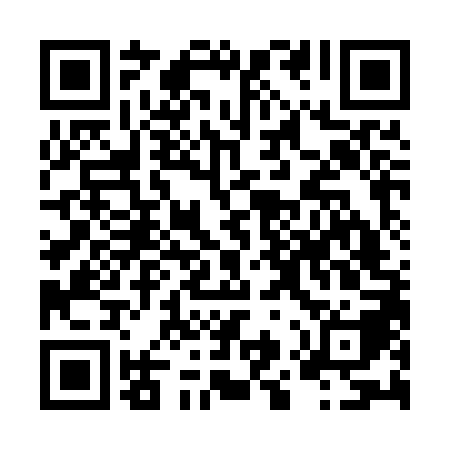 Ramadan times for Kindberg, AustriaMon 11 Mar 2024 - Wed 10 Apr 2024High Latitude Method: Angle Based RulePrayer Calculation Method: Muslim World LeagueAsar Calculation Method: ShafiPrayer times provided by https://www.salahtimes.comDateDayFajrSuhurSunriseDhuhrAsrIftarMaghribIsha11Mon4:364:366:1912:083:195:585:587:3512Tue4:344:346:1712:083:206:006:007:3713Wed4:324:326:1512:083:216:016:017:3814Thu4:304:306:1312:073:226:036:037:4015Fri4:284:286:1112:073:236:046:047:4116Sat4:264:266:0912:073:246:066:067:4317Sun4:234:236:0712:063:256:076:077:4418Mon4:214:216:0512:063:266:096:097:4619Tue4:194:196:0312:063:266:106:107:4820Wed4:174:176:0112:063:276:116:117:4921Thu4:144:145:5912:053:286:136:137:5122Fri4:124:125:5712:053:296:146:147:5223Sat4:104:105:5512:053:306:166:167:5424Sun4:084:085:5312:043:306:176:177:5625Mon4:054:055:5012:043:316:196:197:5726Tue4:034:035:4812:043:326:206:207:5927Wed4:014:015:4612:033:336:216:218:0128Thu3:583:585:4412:033:346:236:238:0329Fri3:563:565:4212:033:346:246:248:0430Sat3:543:545:4012:033:356:266:268:0631Sun4:514:516:381:024:367:277:279:081Mon4:494:496:361:024:367:287:289:102Tue4:474:476:341:024:377:307:309:113Wed4:444:446:321:014:387:317:319:134Thu4:424:426:301:014:387:337:339:155Fri4:394:396:281:014:397:347:349:176Sat4:374:376:261:014:407:367:369:187Sun4:344:346:241:004:407:377:379:208Mon4:324:326:231:004:417:387:389:229Tue4:294:296:211:004:427:407:409:2410Wed4:274:276:1912:594:427:417:419:26